Todas as Propostas de Promoção da Saúde selecionadas deverão fazer referência ao apoio PROAF e utilizar marca institucional específica em cartazes, banners e quaisquer outro material de divulgação. Compartilhamos três modelos oficiais de logos com plano de fundo transparente. Todas, portanto, poderão ser utilizadas com as mais diversas cores, atendendo à multiplicidade de artes de divulgação que serão criadas pelas equipes executoras. Não serão permitidas alterações nas cores das logos oficiais.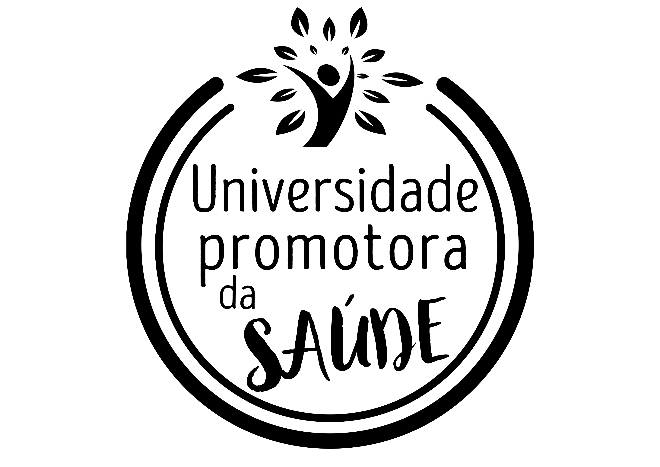 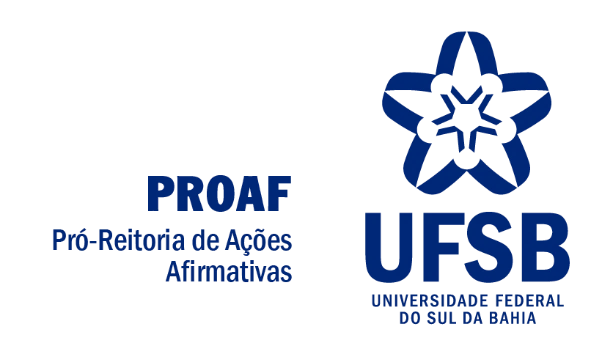 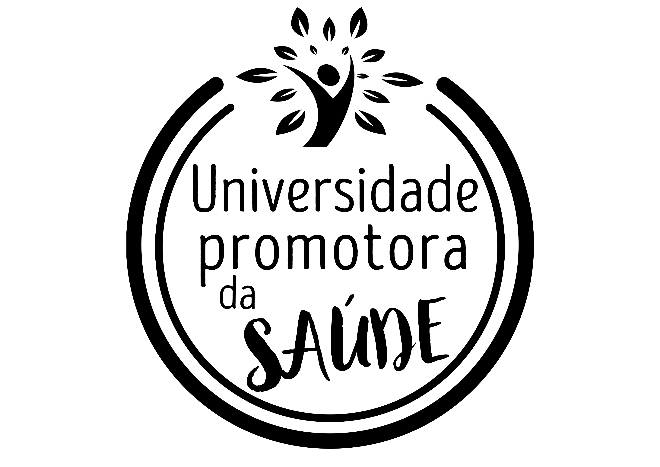 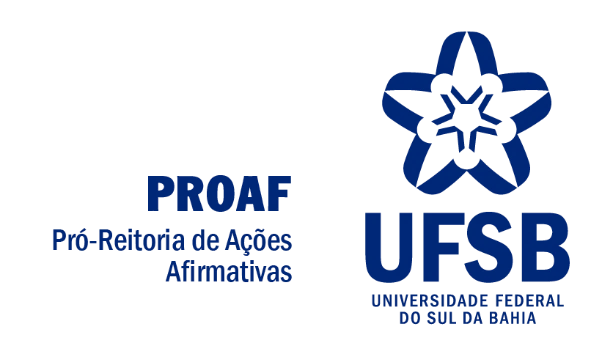 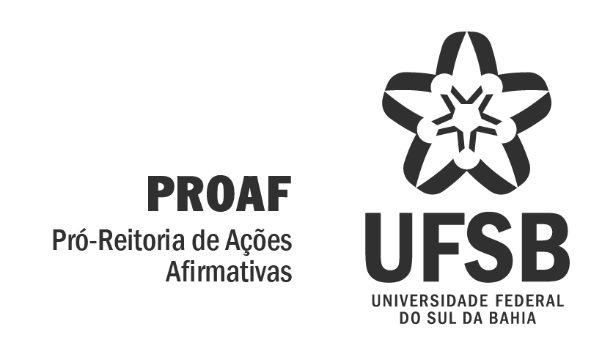 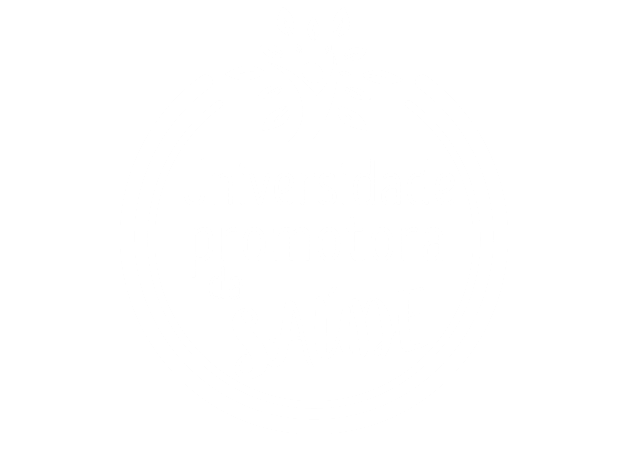 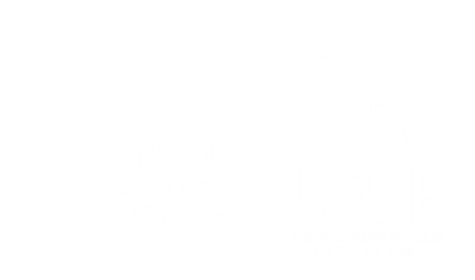 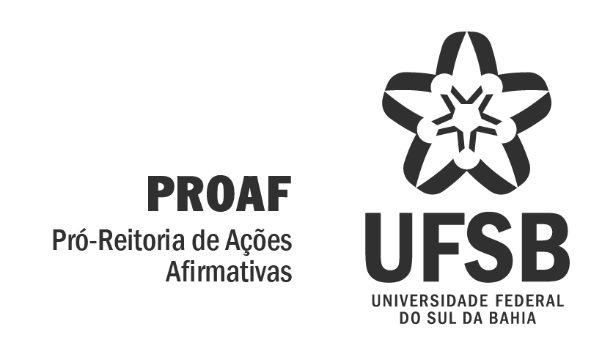 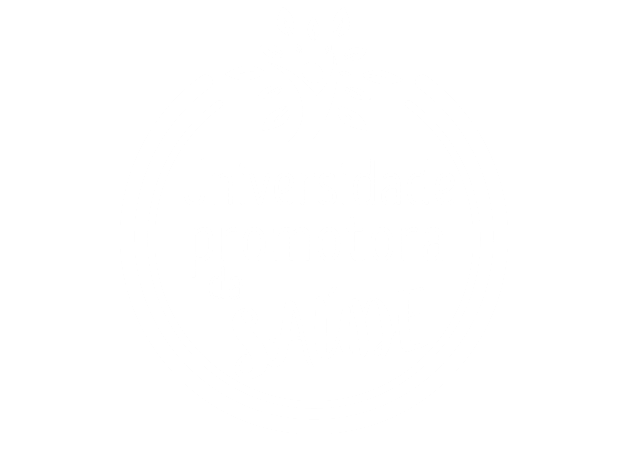 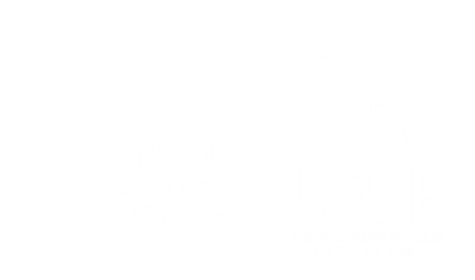 